   Приложение № 10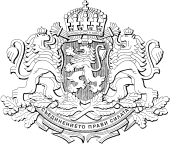                         Р е п у б л и к а   б ъ л г а р и я  ОБЛАСТЕН УПРАВИТЕЛ ОБЛАСТ РАЗГРАДПЛАНЗА ЗАЩИТА ПРИ ЗЕМЕТРЕСЕНИЕ В ОБЛАСТ РАЗГРАДРАЗГРАД2 0 21г.1. Цел:	1.1 Намаляване на неблагоприятното въздействие на опасните фактори върху човешкия живот, социалната и икономическата структура на общности, инфраструктура, собственост и природната среда.	1.2 Осигуряване на ефективно и ефикасно управление на риска от земетресения чрез партньорство и по-добра координация.	1.3 Създаване на способности за реагиране и възстановяване при земетресения.	2. Обхват:	 Планът се прилага за територията на област Разград. Изпълнението на плана се извършва от съставните части на Единната спасителна система на територията на област Разград и Областния щаб за изпълнение на областния план за защита при бедствия и взаимодействие с Националния и общински щабове.3. Описание на ситуацията:	Освен преките поражения върху сградите, съоръженията, населението и релефа ще са налични и вторични отрицателни ефекти като пожари, взривове, нарушени комуникации и услуги, проблеми с язовирни стени, свлачища, епидемии.	При земетресения с магнитуд над седем по Рихтер и интензивност  9-та степен по Европейската макросеизмична скала  в епицентралната област се наблюдават смесени ефекти от земетръсното въздействие върху хора, сгради и околната среда.	В резултат на сеизмичното въздействие е възможно възникване на следната обстановка:човешки жертви и затрупани хора, нуждаещи се от спасяване;пълни, силни, частични и слаби разрушения на сградния фонд;значителна част от населението ще остане без подслон, нуждаещо се от настаняване и всестранно осигуряване; необходимост от медицинско обслужване, от подслон, завивки,  дрехи, храни и вода, осветителни и отоплителни източници;нарушаване на електро-, водо- и газоподаване;активизиране на свлачища;възникване производствени аварии и аварии по тръбопроводи, в резултат на което може да се получи химическо замърсяване;създаване на сложна пожароопасна обстановка;повишен риск от автопроизшествия;получаване на повреди в хидротехническите съоръжения и възникване на опасност от наводнения;нарушаване на транспортната инфраструктура, предизвикани от разрушения на пътни съоръжения - /мостове, надлези, тунели, изкривявания на ж.п. линии и др./ - неизползваеми транспортни артерии;възникване на епидемии сред населението и епизоотии при животните.Значителни последствия върху всички сфери на обществените отношения и околната среда.	4. Приети условия за планиране:	4.1 Голям брой засегнати жители и възможни човешки жертви;	4.2 Участъци с разрушена транспортна и техническа инфраструктури.	4.3 Замърсяване и недостиг на вода, храни и други, жизненоважни за населението;	4.4 Засегнат обществен и жилищен сграден фонд.	4.5 Опасност от епидемии, пожари, разливи на опасни вещества, свлачища, наводнения и други.	5. Последователност на действията:	5.1 Оперативна готовност: Сеизмичните събития на територията на страната и околните земетръсни зони се регистрират и отчитат от Националния институт по геофизика, геодезия и география към БАН. Националната сеизмична мрежа оперира на основата на модерна цифрова мрежа от 15 регионални сеизмични станции и 3 локални сеизмични станции (ЛМС „Козлодуй“, ЛСМ „Провадия“ и ЛСМ „Дунавска трансгранична система“). 	Параметрите на земетресенията в България и околните земи се определят в реално време.  	Оперативната информация се предоставя на държавната администрация, на обществеността, медиите и всички заинтересовани ведомства и участва в международния научен обмен.	Националната мрежа за силни земни движения се състои от 33 акселерометрични станции, разположени в станции на Националната сеизмична мрежа и в строителни конструкции от различен тип. Резултатите се използват за оценка на сеизмичния риск.	Ранното предупреждение и оповестяването на органите на изпълнителната власт и на населението при бедствия се определят с Наредбата за условията и реда за функциониране на националната система за ранно предупреждение и оповестяване на органите на изпълнителната власт и населението при бедствия и за оповестяване при въздушна опасност, приета с ПМС № 48 от 1.03.2012 г. (Обн. ДВ, бр. 20 от 2012 г.).	Дежурният в ОЦ на РД ПБЗН, оперативният дежурен на ОД МВР,  дежурните  по областен и общински съвети за сигурност получават информация за параметрите  на земетресението и я обменят по между си. Информацията може да се получава и от НОЦ-ГДПБЗН, ЕЕНСП-112, Националния институт по геофизика, геодезия и география при БАН, свидетели, потърпевши и други.	ОЦ на РДПБЗН уведомява компетентните съставни части на единната спасителна система и координират по-нататъшната дейност на основата на стандартна оперативна процедура.	Компетентните съставни части на ЕСС, отговорни за изпълнение на дейностите при земетресение - РДПБЗН, ОДМВР, РЦСМП, БЧК, кметове на засегнати общини, РЗИ, ОДБХ, РИОСВ,  „В и К“ дружествата и фирмите включени в плана за защита при бедствия, привеждат в готовност силите и средствата  за реагиране.	ОЦ на РДПБЗН оповестява областния и общинските  щабове на засегнатите общини за изпълнение на съответните планове за защита при бедствия по заповед на областния управител, кметовете на засегнатите общини или директора на РДПБЗН.	При техническа неизправност на Националната система за ранно предупреждение и оповестяване на органите на изпълнителната власт, дежурният по Областен съвет за сигурност оповестява личния състав на областния щаб по разпореждане на областния управител.	Дежурните екипи на РДПБЗН, ОДМВР, РЦСМП, поддържат постоянна оперативна готовност и работят на непрекъснат сменен режим.	Времето за привеждане в готовност на останалите структури  в работно време е 30 минути, а в извън работно време – 60 минути.5.2 Ред за активиране на плана: Със заповед Областният управител обявява “бедствено положение“ за цялата или за част от територията на областта при условие че се случва, случило се е или има опасност да се случи земетресение и мащаба на бедствието надхвърля възможностите за справяне с наличните сили и средства на ЕСС на общинско ниво  и са необходими допълнителни ресурси.	Съответният кмет на засегнатата община може да поиска от областния управител помощ и обявяване на „бедствено положение“ чрез оперативния център на РДПБЗН-Разград. При въвеждане на  областния план за защита при бедствия управлението преминава на областно ниво. 	Общинският щаб за изпълнение на общинския план за защита при бедствия  в засегнатите територии продължава да изпълняват своите функции и задължения, като координацията и управлението на силите и средствата на ЕСС се осъществява на областно ниво от областния управител и щабът за изпълнение на областния план за защита при бедствия. 	С обявяването на “бедствено положение” се въвежда областния план за защита при бедствия.	Искане на допълнителни ресурси се извършва чрез попълване на приложение №6 в приложение №4 СОП към основния план.	5.3 Определяне на защитни действия: Защитните действия се определят от Областния щаб за защита при бедствия съобразно анализа на обстановката и постъпващите сигнали за последствията от земетресението.	Основните защитни действия, които могат да се приложат са следните:Приемане , анализиране и разпределяне на информацията за мащабите на последствията от земетресениетоОпределяне на основни и алтернативни маршрути за придвижване до зоните на пораженията;Определяне на местата на частично или изцяло разрушени обекти за масово пребиваване на хора, както и други обекти, в които да започнат незабавни спасителни и издирвателни работи;Разчистване на маршрутите и осигуряване на достъп до разрушените сградиОказване на първа помощ на място на пострадали и транспортирането им до лечебни заведенияПроверка на състоянието на средствата за комуникация.Овладяване на възникнали пожариИзключване на електроснабдяване, водоподаване и газоподаване, проверка на съоръженията им преди възобновяване на снабдяването.Периодично информиране на населението за бедствието и даване на препоръки за поведение и действие по националните и местни медии (за местните медии - Проверка за налично замърсяване с радиоактивни източници, промишлени отровни вещества или биологично замърсяване.Проверка наличието на взривоопасни концентрации във въздуха в следствие изтичане на газове или течности.Проверка на състоянието на хидротехническите съоръжения;Проверка на състоянието на болнични, социални заведения и местата за лишаване от свобода;Проверка на състоянието на пътища и жп линии, както и съоръженията към тях.Определяне на обекти, на които е необходимо да се осигури незабавна охрана.Проверка на обектите с национално значение;Организиране на пробовземане на вода, храна и почви и анализ на годността им. Извършване на замервания на въздуха.Проверка на състоянието на големите животновъдни обекти;Определяне на места за настаняване на население, останало без подслон, както и осигуряване на необходимите минимални битови условия;Определяне на места за палаткови лагери, походни кухни и за раздаване на храна, вода и продукти от първа необходимост.Евакуация на население, при необходимост и съобразно обстановкатаОпределяне на места за разгръщане на полеви болници;Определяне на места за съхранение на телата на загиналите, организиране на разпознаването им и организиране на погребването им. Разсредоточаване на културни и материални ценностиОрганизиране на загробването на умрели животни.Оценка на състоянието на епидемиологичната обстановка.Осигуряване на обществения ред;Оценка на щетите и определяне на сгради, които е необходимо да бъдат разрушени;	5.4 Предупреждение и оповестяване на населението: При възникване на земетресение населението в областта се информира за развитието на ситуацията, за предприетите от изпълнителната власт защитни мерки и получава указания за поведение и действие чрез средствата за масова информация.Отговорникът за публична информация към Областния щаб за защита при бедствия организира предоставянето на информация за населението чрез медиите за мащабите на бедствието и предприетите мерки от изпълнителната власт и Единната спасителна система. 	Предоставят се указания с мерките за защита и поведение на населението Указания на населението при възникване на земетресение се дават и чрез озвучителните средства, монтирани на автомобилите на ОДМВР и РДПБЗН.5.5 Изпълнение на защитни действия: Повечето защитни действия се прилагат едновременно съобразно обстановката и решенията на Областния щаб за защита при бедствия и ръководителя на операциите.	5.6 Изпълнение на дейности по възстановяване:	Редът е разписан в Раздел VI от Плана за защита при бедствия – Възстановяване и подпомагане.	Организирането, координирането, съхранението и предоставянето на населението на дарения и помощи се извършва от Областния съвет на БЧК със съдействието на кметовете на общини.	Неотложните възстановителни работи след бедствие за обектите, общинска собственост, се организират от кметовете на общини, съгласно общинските планове за защита при бедствия, а за обектите, държавна собственост – от областния управител и териториалните структури на министерства и ведомства.	Областният щаб за изпълнение на областния план за защита при бедствия на база оценка и анализа на ситуацията предлага решения за възстановяване на жизнено важни услуги за населението.   	6. Организация и разпределение на отговорностите:	6.1 Основни части на Единната спасителна система: Предприемат незабавни действия по изпълнението на плана.	6.2 Областен управител:Организира и ръководи защитата при земетресение в областта;Създава организация за ранно предупреждение за бедствия;Създава със заповед областен щаб за изпълнение на областния план за защита при бедствия и за взаимодействие с националния и общински щабове; (приложение №23 към основния план)Със заповед определя ръководител на операциите;Може да обяви бедствено положение на територията на областта или на част от нея (Приложение №9 към основния план).В зависимост от мащабите на последиците от земетресението, Областният управител може да възложи на членове на щаба изпълнението на определени допълнителни функции по планиране и логистика.6.3 Областният щаб за изпълнение на Областния план за защита при бедствия и за взаимодействие с Националния и общински щабове извършва:Анализ и оценка на обстановката;Предлага на областния управител за одобрение решения относно необходимия обем и ресурсно осигуряване на спасителни и неотложни аварийно-възстановителни работи за предотвратяване, ограничаване и ликвидиране на последствията от земетресението и за подпомагането на засегнатото население;Осъществява контрол по изпълнението на задачите и мерките за овладяване на бедствието;Информира чрез медиите населението за развитието на бедствието, за предприетите действия за неговото ограничаване и овладяване и за необходимите предпазни мерки и действия;Докладва на областния управител за хода на провежданите защитни мероприятия.Членовете на Областния щаб за защита при бедствия изпълняват дейности съгласно утвърдени функционални задължения (приложения към документи областен щаб).Областният щаб за изпълнение на областния план за защита при бедствия осъществява дейността си в гр. Разград, ул. Екзарх Йосиф №2 в зали на 1-ви и 4-ти етажи, а при разрушения в сградата, в сградата на РДПБЗН Разград на ул. Константин Величков №66.7. Ръководство и координация:7.1 Ръководител на операциите: Определя се със заповед на Областния управител. Осъществява взаимодействието и координацията между частите на единната спасителна система, участващи в изпълнението на дейностите при земетресение. Притежава необходимата експертиза и опит.Ръководителят на операциите организира и контролира изпълнението на одобрените решения на Областния щаб за изпълнение на Областния план за защита при бедствия. При провеждане на спасителни и неотложни аварийно-възстановителни работи има право да:забрани или ограничи влизането на лица в района на бедствието;нареди временно извеждане на лица от района на бедствието;разпореди незабавно извършване или спиране на строителни работи, теренни преустройства или разрушаване на строежи или части от тях с цел предотвратяване или намаляване на негативните последици от бедствието;поиска от юридически или физически лица предоставяне на помощ в съответствие с възможностите им;създаде щаб на ръководителя на операциите с представители на участващите екипи от единната спасителна система;раздели района на бедствието на сектори или на участъци, да определи техни ръководители, да им възлага задачи, както и да разпределя сили и средства за тях.7.2 Оперативен център на РД ПБЗН: Осъществява координация на съставните части на единната спасителна система:Приема и оценява информацията за бедствието;Уведомява компетентните съставни части на единната спасителна система и координира по-нататъшната дейност на основата на стандартни оперативни процедури.Извършва ранно предупреждение и оповестяване на органите на изпълнителната власт, съставните части на единната спасителна система и населението;По искане на ръководителя на операциите организира включването на предвидените в плановете за защита при бедствия съставни части на единната спасителна система, както и допълнителни сили и средства.8. Събиране и обмен на информация за бедствието: Оперативният център в РДПБЗН Разград приема и оценява информацията за земетресението и последиците от него. Получената и предадена гласова информация в и от оперативния център се записва и архивира с възможности за последващо прослушване.В зависимост от мащаба и последиците от земетресението, периода на събиране и обобщаване на информацията е на всеки 30 минути или всеки 1 час. При нормализиране на обстановката периода може да удължи на 2 пъти дневно. Данните се предават в  Областния щаб за защита при бедствия.Предаването на информацията на национално ниво се извършва съгласно стандартна оперативна процедура.	Информацията в ОЦ на РД ПБЗН Разград се получава от:Системата за регистриране на сеизмичните събития на територията на страната и околните земетръсни зони на Националния институт по геофизика, геодезия и география към БАН.Приетите информация и сигнали, подадени от населението на ЕЕНСП 112 Районен център и Националния оперативен център.Информация и сигнали от дежурните по общински съвет в общините.Информация и сигнали от дежурния в областния съвет за сигурност.Информация от дежурния в ОД МВР Разград и от дежурния в Районна координационна централа на ЦСМП Разград.Информация от ръководителя на операциите и екипите в мястото на намесата.Информация от обекти на критичната инфраструктура9. Комуникации: Наличните средства и възможности за комуникация в областта са директните телефонни връзки, мобилните телефонни връзки, радио връзки и интернет. Предприятията, осъществяващи електронни съобщения, са длъжни да съдействат на МВР за осъществяване на комуникациите при бедствия и на Националната система за спешни повиквания с единен европейски номер 112  (чл. 30  от ЗЗБ).За комуникация се използват и средствата, работещи на  работния честотен диапазон на МВР. При възможност и при необходимост допълнително могат да се използват средствата за комуникация на таксиметрови и транспортни фирми и други. 10. Ресурсно осигуряване на плана:Финансовото осигуряване чрез Бюджетите на министерства и ведомства, дарения и други.Ресурсното осигуряване за изпълнение на дейностите, заложени в плана е дадено в приложение №5 към основния план.Разчет за храна, вода и продукти от първа необходимост за едно денонощие е даден в приложение №22 към основния план.ДЕЙСТВИЯОТГОВОРНИ СТРУКТУРИПриемане , анализиране и разпределяне на информацията за мащабите на последствията от земетресениетоОЦ на РДПБЗН, ОДМВР, дежурни в областен и общински съветиОпределяне на местата на частично или изцяло разрушени обекти за масово пребиваване на хора, както и други обекти, в които да започнат незабавни спасителни и издирвателни работи;РДПБЗН Разград, областен щаб, общински щабовеОпределяне на основни и алтернативни маршрути за придвижване до зоните на пораженията;ОДМВР, ОПУ, кметове на общини, РДПБЗНРазчистване на маршрутите и осигуряване на достъп до разрушените сградиРДПБЗН, кметове на общини, ОПУ, Юридически лица Оказване на първа помощ на място на пострадали и транспортирането им до лечебни заведенияЦСМП, БЧК, РДПБЗНПроверка на състоянието на средствата за комуникация.Телекомуникационни компанииОДМВР за работния честотен диапазон на МВРОвладяване на възникнали пожариРДПБЗН, доброволни формирования към общинитеИзключване на електроснабдяване, водоподаване и газоподаване, проверка на съоръженията им преди възобновяване на снабдяванетоДоставчици на съответната услугаПериодично информиране на населението за бедствието и даване на препоръки за поведение и действие по националните и местни медии.Областен щаб за защита при бедствия- връзки с общественосттаПроверка за налично замърсяване с радиоактивни източници, промишлени отровни вещества или биологично замърсяване.РЗИ, ОДБХ, РИОСВ, РДПБЗНПроверка наличието на взривоопасни концентрации във въздуха в следствие изтичане на газове или течности.РДПБЗН, РИОСВПроверка на състоянието на болнични, социални заведения и местата за лишаване от свобода;РЗИ, РД Социално подпомагане, кметове на общини, Регионална служба Изпълнение на наказанията РазградПроверка на състоянието на хидротехническите съоръжения;Кметове на общини, Собственици на съоръжения, Регионален отдел Надзор на язовирните стени и съоръженията към тяхПроверка на състоянието на пътища и жп линии, както и съоръженията към тях.ОПУ, НКЖИ, кметове на общини, Автомагистрали ЕАДОпределяне на обекти, на които е необходимо да се осигури незабавна охрана.ОДМВР, кметове на общини, Областен щаб за защита при бедствияПроверка на обектите с национално значение;Собственици на обекти с Национално значение, ТДНСОрганизиране на пробовземане на вода, храна и почви и анализ на годността им. Извършване на замервания на въздуха.РЗИ, ОДБХ, РИОСВПроверка на състоянието на големите животновъдни обекти;ОДБХ, ОД Земеделие, собственици на големи животновъдни обектиОсигуряване на обществения ред и сигурност:  - охрана на обществения ред, на частната и публичната собственост;- контрол на въведените забрани.ОДМВР, частни охранителни фирми при необходимостЕвакуация на население, при необходимост и съобразно обстановката приложение №30 към основния планПровежда се след заповед на:кмет на общинаобластен управителминистър-председателяРазсредоточаване на културни и материални ценностиКметове на общини и собственици на културни и материални ценностиОпределяне на места за настаняване на население, останало без подслон, както и осигуряване на необходимите минимални битови условия;Кметове на общини съобразно разчетите за евакуация и разсредоточаване приложение №30 към основния планОпределяне на места за палаткови лагери, походни кухни и за раздаване на храна, вода и продукти от първа необходимост.Кметове на общини съобразно разчетите за евакуация и разсредоточаване приложение №30 към основния планОпределяне на места за разгръщане на полеви болници;РЗИ, МООпределяне на места за съхранение на телата на загиналите, организиране на разпознаването им и организиране на погребването им. РЗИ, Болнични заведения, ОДМВР, кметове на общини, погребални агенцииОрганизиране на загробването на умрели животни.Кметове на общини, ОДБХ, собственици на големи животновъдни обектиОценка на състоянието на епидемиологичната и епизоотичната обстановка.РЗИ и ОДБХОценка на щетите и определяне на сгради, които е необходимо да бъдат разрушени;Кметове на общини и институции, собственици на сградиДейностиОтговорни структуриНастаняване на евакуирано населениеКметове на общиниОсигуряване на палатки, фургони и сглобяеми къщи за останалите без подслон.ОА, БЧК, кметове на общиниОсигуряване на сграден фонд за държавни структури, включително за щабове за изпълнение на съответния план за защита при бедствия. ОА, кметове на общиниОсигуряване на продукти от първа необходимост, лекарства и осигуряване на питейна вода и вода за битови нужди.ОА, кметове на общини, РЗИ, БЧК, РДСП, ВиК дружества Отстраняване на аварии по преноса и снабдяването  с ел. енергия, природен газ и горива.Електроразпределителни дружества, Газоразпределителни дружества, кметове на общиниОтстраняване на аварии по В и К инфраструктурата.В и К дружества, кметове на общиниОпределяне степента на разрушения на сградите и съоръженията и предприемане на действия по укрепване или разрушаване на повредени сгради.   Комисии по реда на Правилника на МКВПМС, кметове на общиниВъзстановяване на железопътна инфраструктураНК ЖИВъзстановяване на пътна инфраструктураОПУ, кметове на общиниВъзстановяване на обекти от критичната инфраструктураСобственици на обектиРаздаване на помощи на пострадалото население. БЧК, кметове на общини, РДСПЛечение на пострадалиБолнични заведения, МЗОсигуряване функционирането на домове за деца, лишени от родителски грижи и хора със специфични потребностиКметове на общини, РДСПОсигуряване на пациентите със специфични медицински потребности (хемодиализа и други)РЗИ, РДПБЗН, БЧК, диализни центровеОрганизиране и опазване на обществения редОДМВРМероприятия по хигиенизиране на сградитеКметове на общини, собственици, РЗИОказване на психологична помощ и психосоциална подкрепа на пострадалите и на спасителните екипи.БЧК, РЗИ, ОДМВРМероприятия по възстановяване на учебния процес в училища и детски градиниРУО, Директори на училища, кметове на общиниМероприятия по хигиенизиране на големи животновъдни обекти и осигуряване на прехрана на животнитеСобственици на животновъдни обектиМероприятия по връщане на културни и материални ценности при извършено разсредоточаванеКметове на общини и собственици на културни и материални ценности